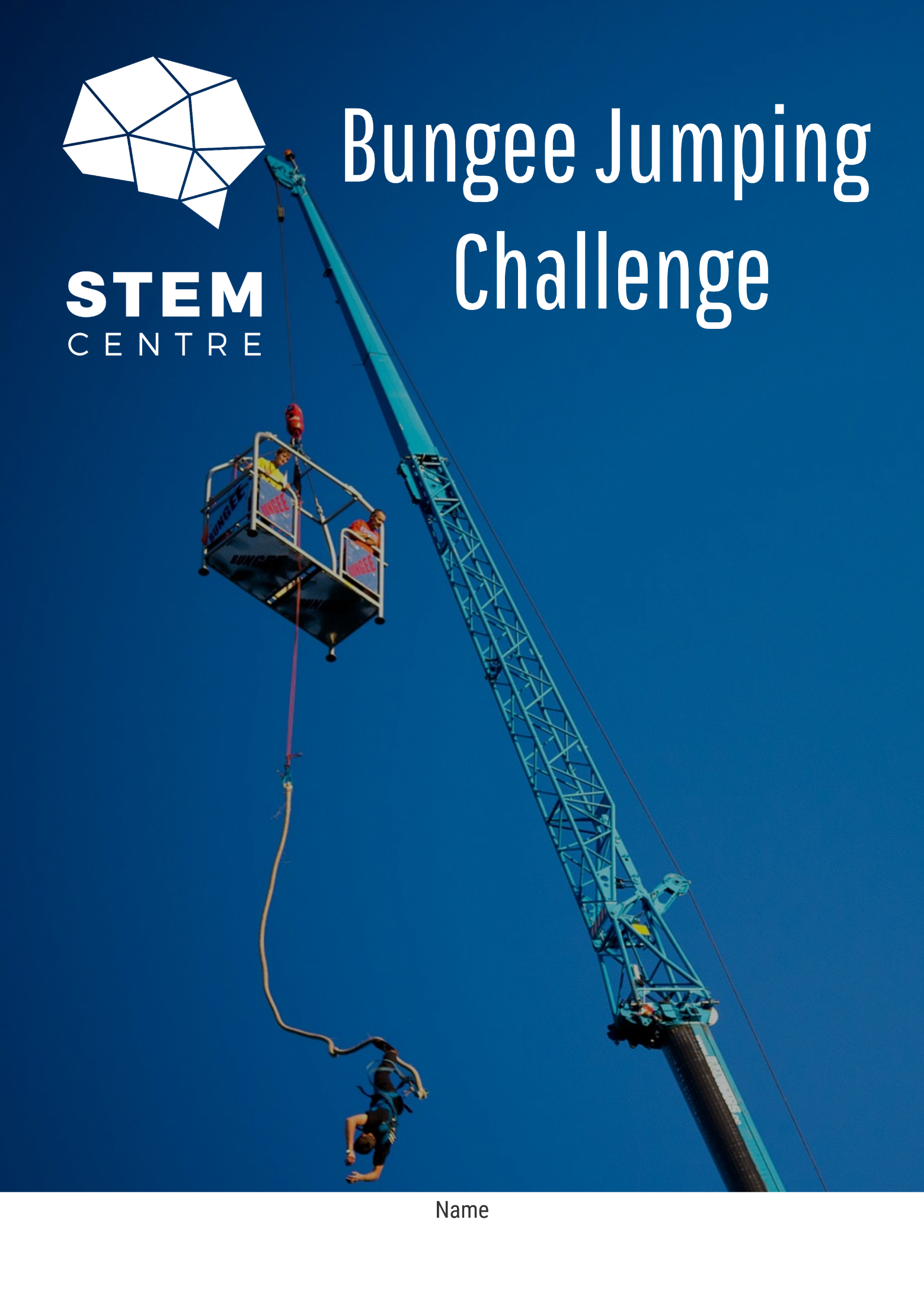 ResourcesAdditional resources to help with the completion of this task can be found at the Port Augusta Secondary School STEM centre website.  This includes instructional videos on various parts of the task and also links to download the CAD software and also digital maths tools for making your jump calculator tool.http://stematpass.weebly.com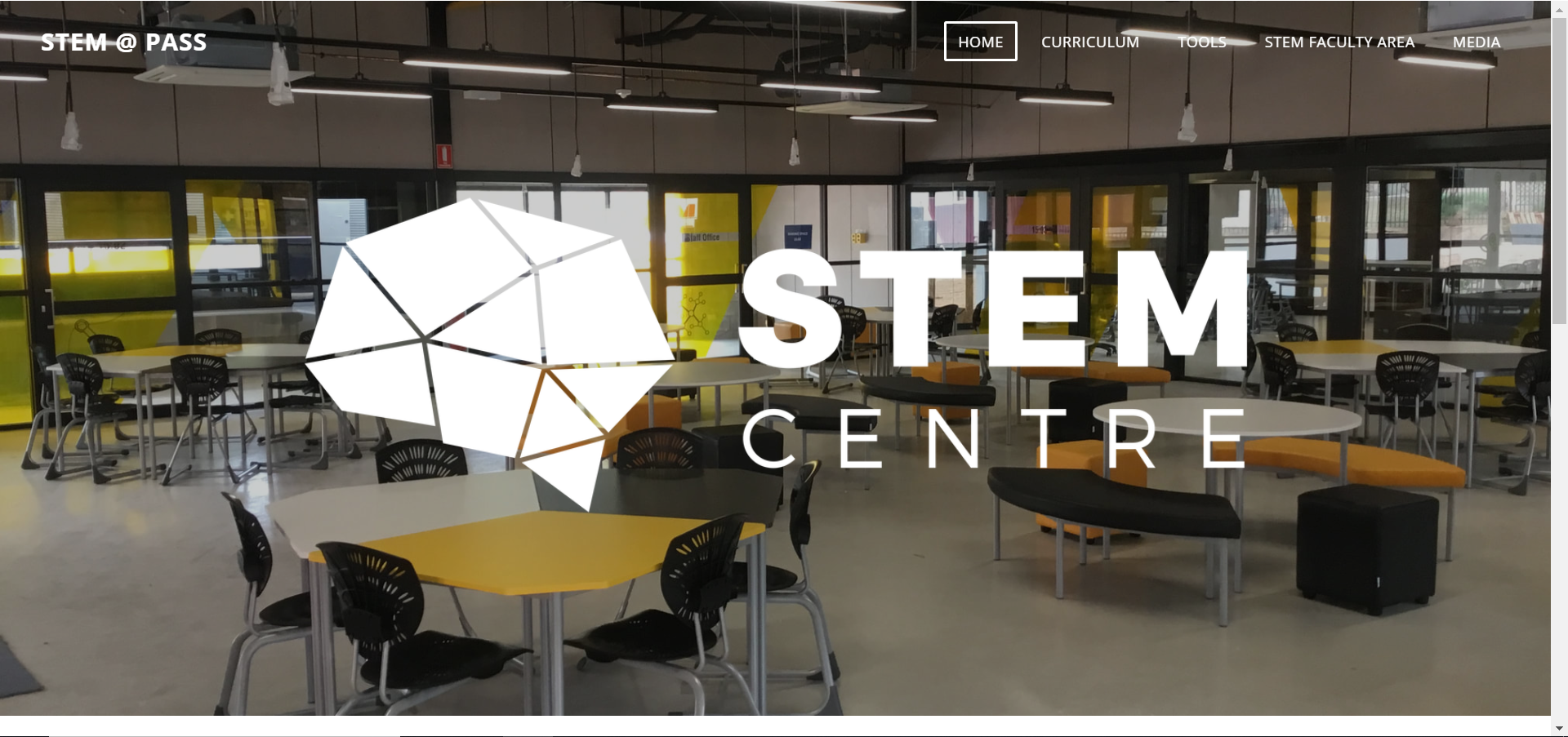 The link to the resources is under curriculum and then Bungee Jumping Challenge.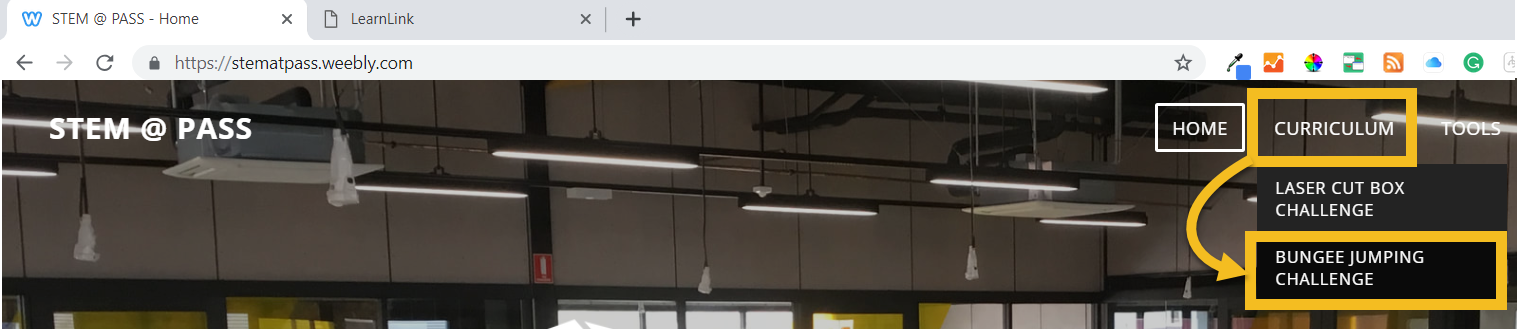 Basic InformationThe Challenge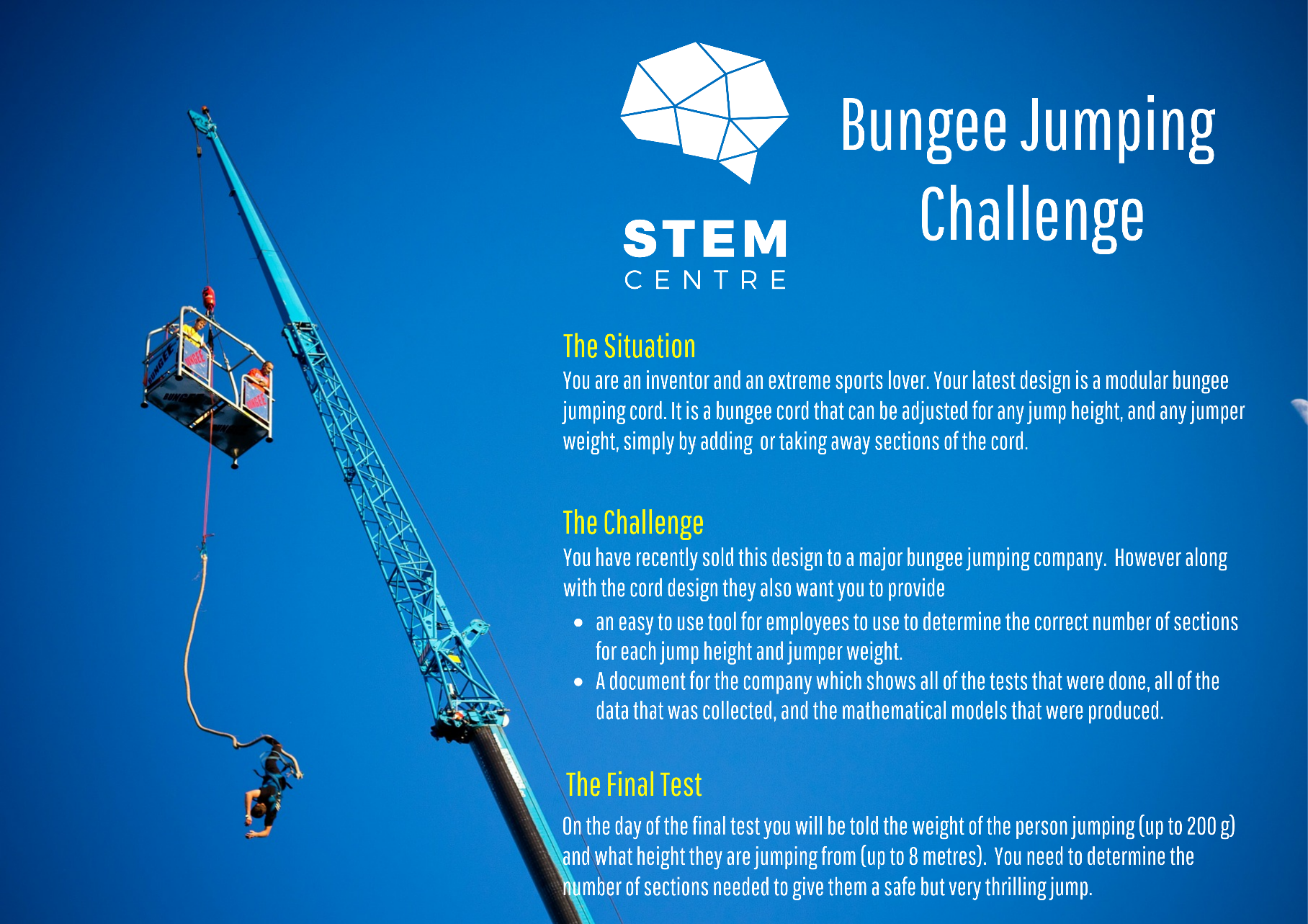 Project InformationInitial ThinkingExperimental DesignBelow is some space for you to design your experiment to collect data.  If you make any changes to your materials or your procedure along the way then please document this in a different colour, but leave the original here.Weight Vest Design – Level 2 and 3 OnlyData AnalysisJump Calculator ToolUse the tool below to calculate the number of bungee sections needed for any jump height (up to 8 metres) or jumper weight (up to 200 g).  This must fit on this page or must be an easily used electronic toolFinal Test Recording LogInvestigation Reflection QuestionsGroup Work ReflectionTask Quality ReflectionProject Timeline – Gantt ChartCharacteristics of Effective CollaborationContribution to ProcessActively works toward setting and meeting group goalsWorks to divide tasks equitably and fairlyPerforms duties associated with assigned rolesAssists others who express a need for helpVolunteers assistance to the groupParticipates in team meetingsIs punctual and works within the timeline established by the group.Completes tasks and participates in discussions without needing to be remindedContribution to ProjectIdentifies and shares new ideasGathers, organizes, and shares relevant informationExpresses opinions regarding projectExpands the work of othersConnects to the work of othersProvides examples to extend the work of othersIdentifies need to edit work or change directionsHelps other make connects or see the “big picture”Encourages others to contributeDefends contributionsContribution to GroupListens to team membersIs empathetic to the feelings of group membersAcknowledges all viewpointsSpeaks up to clarify peer statementsContributes new perspectives to the groupCommends the good work of group membersOffers constructive criticism of group membersEncourages ongoing evaluation of group collaborationFacilitates group consensus or decision making processInvolves all members in the groupPromotes a positive atmosphere for group workRefrains from dominating discussionsObtained from Annette Lamb at https://eduscapes.com/sessions/abc/collaboration.pdf 
Spare PagesIf you need any further space to complete any of the questions use one of the following pages to do so. Make sure you clearly identify where it links in your document, this could be a question or a page number.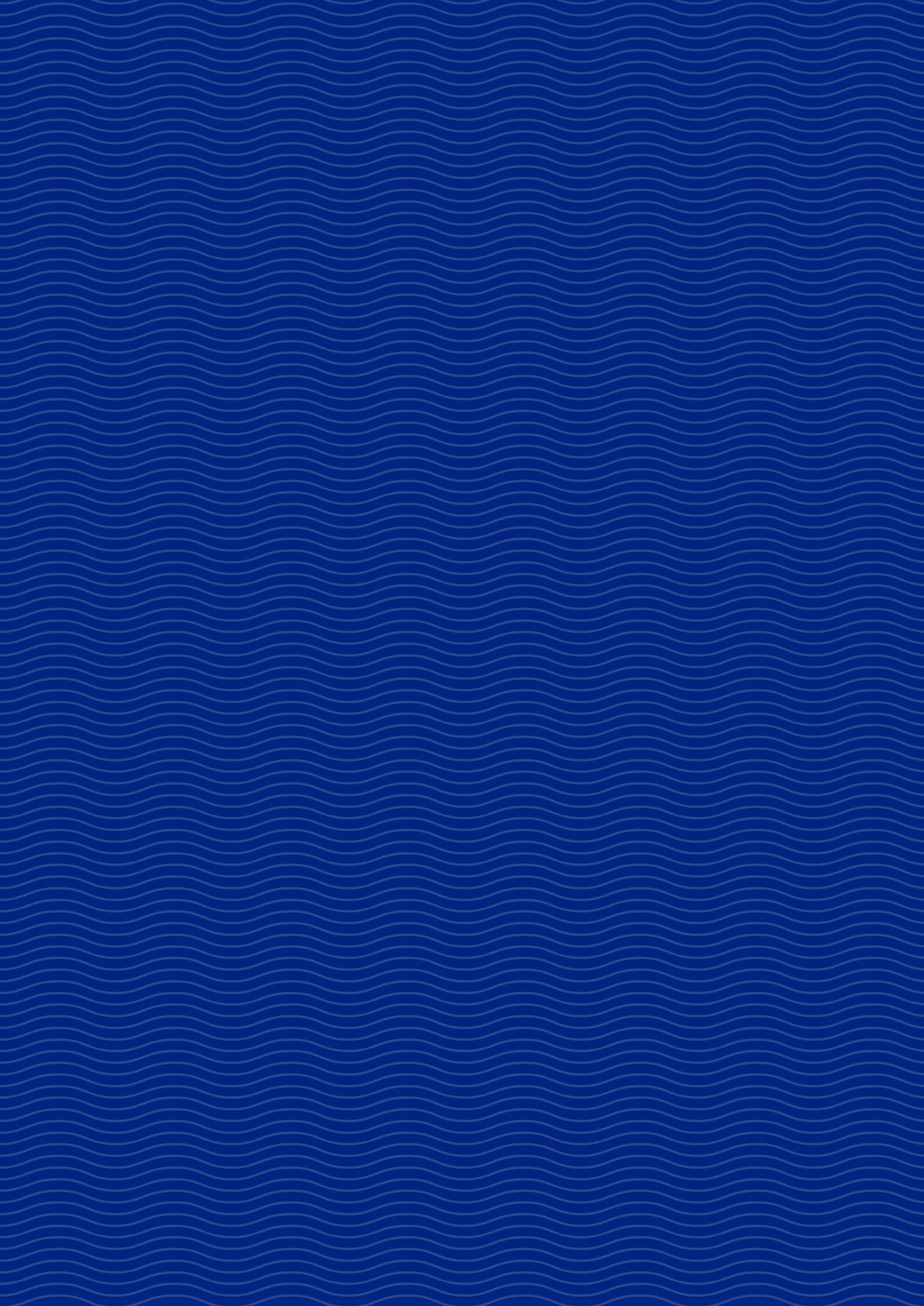 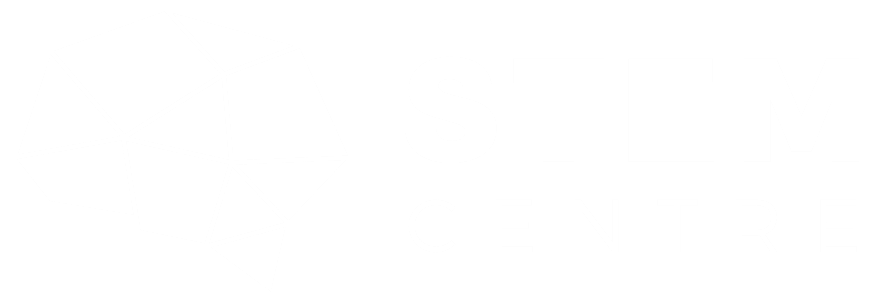 Collaborating Team MembersDue DateTeacherBelow are the descriptions for the level 1, 2 and 3 versions of this task. Please tick the one you are working on.Below are the descriptions for the level 1, 2 and 3 versions of this task. Please tick the one you are working on.Below are the descriptions for the level 1, 2 and 3 versions of this task. Please tick the one you are working on.Level 1In this version of the task you do not need to consider weight.  All you will be investigating is the relationship between the number of rubber bands and the drop distance for your chosen bungee jumping doll. The sections dealing with the weight harness design can be ignored.Level 2In this version of the task you will be considering weight in your calculations, however the weights you investigate will be limited. 
On jump day you will use your chosen bungee jumping doll and either 0, 4 or 8 washers will be added to the weight. 
You will need to factor the weight harness design and printing into your timing.Level 3In this version of the task you will be considering weight in your calculations.On the day of the final testing both the bungee jumping doll you use and the number of washers added, will be chosen at random. Hence your mathematical model will need to be flexible enough to deal with any situation.  You will need to factor the weight harness design and printing into your timingDesign BriefProject ConstraintsIn the final test they want to see a “safe but very thrilling jump”, what would you expect to see happen if the jump was to meet these criteriaIn the final test the height they are jumping from and for some the final weight of the jumper, will not be known until the day. How might you gather information prior to the day to inform your decision of how many bungee sections to use in the final test?The company wants an easy to use tool for employees to use so that they can quickly and accurately determine the number of sections needed, this is the same tool you will use on jump day. What sorts of mathematical, technological or other tools may make this a quick and easy task?Materials SuppliedMaterials SuppliedOther Materials RequiredBungee Jumping DollRubber bands x 11Metre rulerMasking TapeLevel 2 and 3 only10 x washers2 x paper clips/wire3D printerElectronic ScaleVernier CallipersProcedureProcedureProcedureIn the space below write a procedure for how you will conduct your tests to collect the data that you need.In the space below write a procedure for how you will conduct your tests to collect the data that you need.In the space below write a procedure for how you will conduct your tests to collect the data that you need.Initial MeasurementsInitial MeasurementsInitial MeasurementsInitial Measurements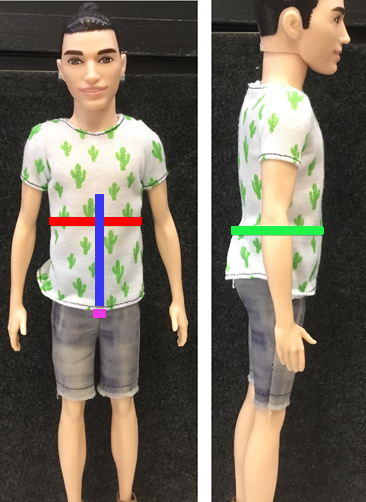 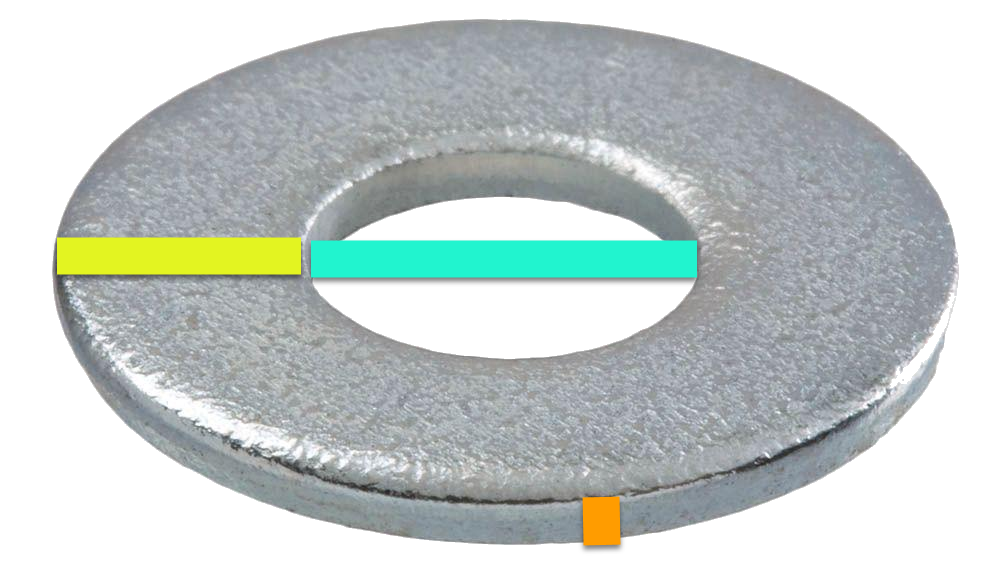 DescriptionMeasurement(mm)Top to bottomLeft to rightFront to backLeg gapDescriptionMeasurement(mm)ThicknessInside DiameterWasher WidthExperimental Data CollectedData Displays and Mathematical ModelsJump ConditionsJump ConditionsJump ConditionsJump ConditionsJump LocationJump HeightJumper WeightJump Attempt 1Jump Attempt 1Jump Attempt 1Jump Attempt 1Jump Attempt 1Jump Attempt 1Number of Bungee Cord SectionsWas the Jump Safe?Yes / NoApproximate Distance from GroundHow you decided on the number of bungee sectionsSuccessful aspects of the jumpAspects of the jump that could be improvedChanges you will make for the next attemptJump Attempt 2Jump Attempt 2Jump Attempt 2Jump Attempt 2Jump Attempt 2Jump Attempt 2Number of Bungee Cord SectionsWas the Jump Successful?Yes / NoApproximate Distance from GroundHow you decided on the number of bungee sectionsSuccessful aspects of the jumpAspects of the jump that could be improvedChanges you will make for the next attemptJump Attempt 3Jump Attempt 3Jump Attempt 3Jump Attempt 3Jump Attempt 3Jump Attempt 3Number of Bungee Cord SectionsWas the Jump Successful?Yes / NoApproximate Distance from GroundHow you decided on the number of bungee sectionsSuccessful aspects of the jumpAspects of the jump that could be improvedChanges you would have made for the next attemptHow successful do you feel your mathematical model was in meeting the requirements of this task? This includes reflecting on giving the jumper a safe but thrilling ride and providing an easy to use tool for bungee staff to calculate the correct number of sections.In what ways would you improve your mathematical model and/or the experiment that led to that mathematical model to ensure greater accuracy of your model if you were to complete this task again.This unit has been done as part of your work on algebra, particularly in relation to linear relationships.  Explain the connections you have been able to find between this activity and the work on linear relationshipsWhat were the successes of your work as a group.?  You may want to refer to the final page of this booklet for some inspiration of what to talk about. What were the challenges of your work as a group.?  You may want to refer to the final page of this booklet for some inspiration of what to talk about.In what ways can you improve the effectiveness of your collaboration in future tasks of this type?In looking at your work on this task what parts of the task are you happiest with? What parts do you think are strong? In looking at your work on this task what parts of the task are you happiest with? What parts do you think are strong? In looking at your work on this task what parts of the task are you happiest with? What parts do you think are strong? In looking at your work on this task what parts of the task are you happiest with? What parts do you think are strong? In looking at your work on this task what parts of the task are you happiest with? What parts do you think are strong? In looking at your work on this task what parts of the task are you least happy with? What parts do you think required more work?In looking at your work on this task what parts of the task are you least happy with? What parts do you think required more work?In looking at your work on this task what parts of the task are you least happy with? What parts do you think required more work?In looking at your work on this task what parts of the task are you least happy with? What parts do you think required more work?In looking at your work on this task what parts of the task are you least happy with? What parts do you think required more work?What grade do you feel this task deserves and what evidence is there in your work to justify this grade?What grade do you feel this task deserves and what evidence is there in your work to justify this grade?What grade do you feel this task deserves and what evidence is there in your work to justify this grade?What grade do you feel this task deserves and what evidence is there in your work to justify this grade?What grade do you feel this task deserves and what evidence is there in your work to justify this grade?ABCDETASKSWeek 1Week 1Week 1Week 1Week 1Week 2Week 2Week 2Week 2Week 2Week 3Week 3Week 3Week 3Week 3Week 4Week 4Week 4Week 4Week 4Week 5Week 5Week 5Week 5Week 5TASKS1234512345123451234512345Project IntroductionProject InformationInitial ThinkingExperimental DesignWeight Vest Design and Printing (level 2 and 3 only)Data Collection and AnalysisJump Calculator Tool Development and PresentationFinal Testing ReflectionFinalise and Celebrate